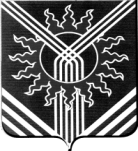 АДМИНИСТРАЦИЯ АСБЕСТОВСКОГО ГОРОДСКОГО ОКРУГАПОСТАНОВЛЕНИЕ      31.08.2018                  422-ПАот	№	г. АсбестОб утверждении Комплексного межведомственного плана мероприятий 
по снижению онкологических заболеваний населения Асбестовского городского округа на 2018–2019 годы Во исполнение Указов Президента Российской Федерации от 07 мая                   2012 года № 606 «О мерах по реализации демографической политики Российской Федерации», от 07 мая 2012 года № 598 «О совершенствовании государственной политики в сфере здравоохранения», в соответствии с Федеральным законом Российской Федерации от 30.03.1999 № 52-ФЗ «О санитарно-эпидемиологическом благополучии населения», руководствуясь статьей                       16 Федерального закона от 06 октября 2003 года № 131-ФЗ «Об общих принципах организации местного самоуправления в Российской Федерации», на основании статей 27 и 30 Устава Асбестовского городского округа, администрация Асбестовского городского округа ПОСТАНОВЛЯЕТ: 1. Утвердить Комплексный межведомственный план мероприятий по снижению онкологических заболеваний населения Асбестовского городского округа на 2018–2019 годы (прилагается).2. Администрации Асбестовского городского округа и государственным учреждениям, участвующим в реализации Комплексного межведомственного плана мероприятий по снижению онкологических заболеваний населения Асбестовского городского округа на 2018–2019 годы (далее - Комплексный план) обеспечить выполнение мероприятий Комплексного плана. 3. Установить, что финансирование мероприятий, указанных в Комплексном плане, осуществляется в рамках муниципальных программ Асбестовского городского округа в пределах средств, предусмотренных Решением Думы Асбестовского городского округа о местном бюджете на соответствующий финансовый год, и в рамках государственных программ Свердловской области в пределах средств, предусмотренных законом Свердловской области об областном бюджете на соответствующий финансовый год.4. Заместителю главы администрации Асбестовского городского округа (М.С. Турыгину) представлять на заседания Совета при главе Асбестовского городского округа по реализации приоритетных проектов основного направления стратегического развития Российской Федерации - Здравоохранение информацию исполнителей о выполнении мероприятий Комплексного плана для принятия управленческих решений.5. Опубликовать настоящее постановление на официальном сайте администрации Асбестовского городского округа в сети Интернет (www.asbestadm.ru). 6. Контроль за исполнением настоящего постановления оставляю за собой.Глава Асбестовского городского округа                                        		     Н.Р. ТихоноваКомплексный межведомственный план мероприятийпо снижению онкологических заболеваний населения Асбестовского городского округа на 2018-2019 годыЧисленность постоянного населения Асбестовского городского округа на 01.01.2017 составляет 66,9 тыс. человек, в том числе: – городское население –             64,6 тыс. человек (96,5%), – сельское население – 2,2 тыс. человек (3,2%). Сохраняется тенденция сокращения численности постоянного населения Асбестовского городского округа.Для жителей Асбестовского городского округа проблема снижения канцерогенного риска и организация первичной профилактики рака остается в ранге приоритетных. На 01 января 2018 года на диспансерном учете состоит 2 471 человек с диагнозом злокачественное новообразование, из них более половины (57%) с диагнозом, установленным 5 лет и более (1 408 чел.). Имеется на территории регистрация случаев злокачественных новообразований у детей до 17 лет, на диспансерном учете состоит 7 детей до 17 лет.За 2017 год зарегистрировано 380 случаев первичных злокачественных новообразований, из них 6,8 % случаев имеют множественные опухоли                        (26 человек).Среди впервые выявленных случаев 21% - случаи у жителей трудоспособного возраст (80 случаев), что больше на 19% зарегистрированных случаев у жителей трудоспособного возраста в 2016 году (64 случаев). Среди мужчин трудоспособного возраста - 48 случаев, что выше на 30%, чем за 2016 год (37 случаев) и  среди женщин трудоспособного возраста - 32 случая, выше на 6%, чем за 2016 год (30 случаев).В структуре смертности жителей Асбестовского городского округа                           от злокачественных новообразований, ведущие локализации заболеваний:1) кишечник с удельным весом 16,3%, 2) кожа с удельным весом 14,5%,3) молочная железа с удельным весом 13,3%,4) гортань, трахея, бронхи, легкие с удельным весом 12,4%, 5) почки, мочевыводящая система с удельным весом 10,0%.Структура заболеваемости злокачественных новообразований несколько иная по половому различию:- у мужчин ведущие локализации:1) гортань, трахея, бронхи, легкие с удельным весом 21,4%,2) кишечник с удельным весом 16,1%,3) предстательная железа с удельным весом 11,9%,4) почки, мочевыводящая система и кожа с удельным весом 10,7,5) желудок, кровь, лимфа с удельным весом 7,7%.- у женщин  ведущие локализации:1) молочная железа с удельным весом 23,8%,2) кожа с удельным весом 16,2%,3) кишечник с удельным весом 15,1%,4) тело, шейка матки с удельным весом 12,4%, лимфатическая и кроветворная ткань с удельным весом 12,9%,5) почки, мочевыводящая система с удельным весом 6,5%.В динамике структуры заболеваемости злокачественными новообразованиями, в сравнении с 2016 годом рост случаев заболеваний злокачественных новообразований: костей мягких тканей в 2 раза, молочной железы на 23%, почек, мочевыводящих путей на 23%, лимфатической и кроветворной ткани на 31%.Остается высокий показатель (выше СМУ) у заболеваний злокачественных новообразований: кишечника и прямой кишки, почек и мочевыводящей системы, тела и шейки матки, губы, рта, пищевода, щитовидной железы, предстательной железы, молочной железы, кожи.У мужчин отмечен рост случаев заболеваний злокачественных новообразований: желудка в 2,6 раза, лимфатической и кроветворной ткани в 2,2 раза, предстательной железы на 52%, кишечника на 24%, почек и мочевыводящей системы на 14%, гортань, трахеи, легкого на 10%.У женщин отмечен рост случаев заболеваний злокачественных новообразований: кожи в 2,7 раза, молочной железы на 31%, шейки матки на 22%, почки и мочевого пузыря на 10%.За период 2013-2017 годы в 54% выявлялись заболевания злокачественных новообразований с I-II стадией, что выше на 4,7% показателя ранней выявляемости по области (58,7%), вывод: выявление на ранней стадии онкологического заболевания недостаточное.За 2017 год активно выявлено 34 случая злокачественных новообразований или 9% от числа с впервые установленных, из них - 41% в 3-4 степени.Выявление больных со злокачественным новообразованием с III стадией снизилось, тогда как с IV стадией увеличилось, при этом рост случаев форм без стадии (регистрации случаев в поздних стадиях заболевания), что свидетельствует об увеличении тяжести заболеваний.На территории Асбестовского городского округа в течение ряда лет регистрируются случаи профессиональных злокачественных заболеваний, за период 2008-2017 годы зарегистрировано 23 случая, за 2017 год был 1 случай, показатель 0,4 на 10 тысяч работающего населения, как и за 2016 год, случай  комбината «Ураласбест».Второе место в структуре причин всей смертности населения Асбестовского городского округа занимают смерти от злокачественных новообразований, за 2017 год зарегистрирован 181 случай смерти от злокачественных новообразований	, показатель смертности от данных заболеваний - 270,3 на 100 тысяч жителей, ниже на 3% показателя 2016 года (278,0), выше на 7% СМУ (251,5), выше на 24% показателя по области (2016-218,2).Высокий уровень показателя смертности жителей от злокачественных новообразований (выше показателя по области), за счет ведущих злокачественных новообразований: гортани, трахеи, бронхов, легкого, желудка, молочной железы, почек и мочевыводящей системы, ротовой полости и пищевода, роста случаев смертности от злокачественных новообразований: гортани и легкого на 18%, кишечника на 12%, губы, ротовой полости и пищевода на 19%, мочевыводящих путей на 64%, печени, желчного пузыря в 2,5 раза, превысил областной уровень показатель у злокачественных новообразований: гортань, легкого, кишечника, молочной железы.У мужчин отмечается рост случаев смерти от злокачественных новообразований: лимфатической и кроветворной системы, кишечника, желудка и поджелудочной железы, ротовой полости и пищевода. У женщин отмечается рост случаев смерти от злокачественных новообразований: желудка, прямой кишки, мочевыводящей системы, легкого, нервной системы, ротовой полости.Высокий показатель одногодичной летальности жителей от злокачественных новообразований (на уровне показателя по области и среднемноголетнего показателя), обусловлен ведущими локализациями: трахея, бронхи, легкое, кишечник, желудок, поджелудочная железа. Отмечается рост случаев одногодичной летальности злокачественных новообразований: легкого, кишечника, ротовой полости и пищевода, тела и шейки матки, лимфатической кроветворной ткани, регистрация случаев одногодичной летальности от злокачественных новообразований костной системы.На территории Асбестовского городского округа действуют юридические лица, деятельность которых представляет канцерогенную опасность для работающих: ООО «Асбестовский Ремонтно-Машиностроительный завод», ООО «Строительно-монтажное управление», ООО «ФОРЭС», ОАО «Уральский асбестовый горно-обогатительный комбинат», ГУП СО «Свердловское областное объединение пассажирского автотранспорта», ОАО «УралАТИ», ООО «Сигма Плюс».Основными канцерогенными факторами, присутствующими на данных рабочих местах, являются: асбест, бензол, древесная пыль, минеральные масла, отработавшие газы дизельных двигателей, трихлорэтилен, формальдегид, хрома (VI) соединения, никель и его соединения, эпихлоргидрин, свинца соединения неорганические.Численность работающих под воздействием канцерогенных производственных факторов - 3 987 человек.Из перечисленных предприятий в 2017 году были проверены:                              ООО «Асбестовский Ремонтно-Машиностроительный завод»,                                    ООО «Строительно-монтажное управление», ООО «ФОРЭС», ОАО «Уральский асбестовый горно-обогатительный комбинат», ОАО «УралАТИ».Территория Асбестовского городского округа по ранжированию и оценке условий труда на промышленных предприятиях, проведенная Управлением Роспотребнадзора по Свердловской области, отнесена к территории риска для здоровья работающих.По результатам ежегодного факторно - типологического анализа, проводимого Управлением  Роспотребнадзора по Свердловской области, на распространенность злокачественных новообразований на первом месте оказывают влияние санитарно-гигиенические факторы (показатели комплексной химической нагрузки, радиационной нагрузки, а также факторы, определяющие условия труда). На втором месте по степени влияния находятся социально-экономические факторы, среди которых промышленное развитие территории, социальная напряженность, уровень социального благополучия, в том числе обеспеченность медицинской помощью населения.На территории Асбестовского городского округа, с высоким уровнем социально-экономического развития, среди санитарно-гигиенических факторов, основной вклад в заболеваемость и смертность населения от рака вносит химическая нагрузка.По многосредовой оценке, проведенной Управлением Роспотребнадзора по Свердловской области для населения Асбестовского городского округа, онкологические риски в связи с многосредовым воздействием на население мышьяка, кадмия, асбеста.По результатам ежегодного ранжирования территории Свердловской области по заболеваемости злокачественными новообразованиями  и смертности от злокачественных новообразований, проводимого Управлением Роспотребнадзора по Свердловской области, Асбестовский городской округ причислен к территориям риска, где выражено влияние канцерогенных факторов.На территории крупных градообразующих предприятий                                   (ОАО «Ураласбест», ОАО «УралАТИ», ООО «ФОРЭС», ГУП СО «Свердловское областное объединение пассажирского автотранспорта», ОАО Птицефабрика «Свердловская») реализуют мероприятия, направленные на снижение влияния вредных факторов на здоровье работающих, снижение курения, развитие здорового образа жизни. Необходимо ежегодно корректировать, расширять данные мероприятия, кроме этого участвовать в реализации комплексного межведомственного плана по первичной профилактике рака.Реализация эффективных профилактических мероприятий по снижению вредного воздействия производственных факторов на здоровье работающих будет зависеть от правильного, своевременного  проведения производственного лабораторного контроля условий труда во всех отраслях промышленности городского округа, а также в бюджетных организациях и на объектах индивидуальных предпринимателей.Принятые в тексте сокращения:  ГБУЗ СО «Городская больница № 1 г. Асбест» - Государственное бюджетное учреждение здравоохранения Свердловской области «Городская больница № 1 город Асбест»;МСЧ комбината «Ураласбест» - Медико-санитарная часть комбината «Ураласбест»;Асбестовское отделение филиал № 5 ПТД - Асбестовское отделение филиал № 5 Противотуберкулезный диспансер;ОАО «УралАТИ» - Открытое акционерное общество «Уральский завод авто-текстильных изделий»;ООО «Асбестовский Ремонтно-Машиностроительный завод» - Общество с ограниченной ответственностью «Асбестовский Ремонтно-Машиностроительный завод»;ХАССП - русская аббревиатура, образованная от перевода английского НАССР – Hazard Analysis and Critical Control Points, что означает «анализ рисков и критические точки контроля». Назначение данной  системы управления –  обеспечение безопасности пищевой продукции;ТР ТС - технический регламент таможенного союза;ЮЛ - юридическое лицо;ИП - индивидуальный предприниматель;АО «Водоканал» - Акционерное общество «Водоканал»;АМОУ - Асбестовское Муниципальное образовательное учреждение;Асбестовский Филиал ФБУЗ «Центр гигиены и эпидемиологии по Свердловской области» - Асбестовский Филиал Федерального бюджетного учреждения здравоохранения «Центр гигиены и эпидемиологии по Свердловской области»;ЛПО - лечебно-профилактические организации;ГКУ «СРЦН № 2 города Асбеста» - государственное казенное учреждение «Социально-реабилитационный центр для несовершеннолетних № 2 города Асбеста».УТВЕРЖДЕНпостановлением администрации Асбестовского городского округаот 31.08.2018 № 422-ПА «Об утверждении Комплексного межведомственного плана мероприятий по снижению онкологических заболеваний населения Асбестовского городского округа на 2018–2019 годы»№п/пНаименование мероприятияОтветственные исполнителиСрок исполнения1Медицинским учреждениям Асбестовского городского округа рекомендовать:Медицинским учреждениям Асбестовского городского округа рекомендовать:Медицинским учреждениям Асбестовского городского округа рекомендовать:1.1Актуализировать информационно-разъяснительную работу по клинической оценке, постановке диагноза и определению стадии, своевременному направлению на лечение онкологических заболеванийГБУЗ СО «Городская больница № 1 г. Асбест»,МСЧ комбината «Ураласбест»,  стоматологические поликлиники, Асбестовское отделение филиал № 5 ПТДПостоянно1.2.Рассмотреть возможность приобретения необходимой аппаратуры и  внедрения необходимых диагностических исследований для раннего выявления онкологических заболеванийГБУЗ СО «Городская больница № 1 г. Асбест»,МСЧ комбината «Ураласбест»До 01.11.20181.3.Обеспечить качество медицинских осмотров, обязательное наличие врача онколога,диспансерного наблюдения и оздоровления больных с предопухолевыми заболеваниями (выявленных  по результатам медицинского осмотра)ГБУЗ СО «Городская больница № 1 г. Асбест»,МСЧ комбината «Ураласбест»Постоянно1.4Обеспечение  лечебно-профилактических учреждений всех направлений, в том числе стоматологического профиля,  врачами-онкологамиГБУЗ СО «Городская больница № 1 г. Асбест»,МСЧ комбината «Ураласбест»,  стоматологические поликлиники, Асбестовское отделение филиал № 5 ПТДПостоянно1.5.Организовать проведение вакцинации против инфекций, вызываемых вирусом папилломы человека и вирусом гепатита В,  в первую очередь среди молодежиГБУЗ СО «Городская больница № 1 г. Асбест»,МСЧ комбината «Ураласбест»Постоянно1.6.Организовать и обеспечить проведение противораковой просветительной работы среди населения Асбестовского городского округа о необходимости ранней диагностики и о поддержании здорового образа жизниГБУЗ СО «Городская больница № 1 г. Асбест»,МСЧ комбината «Ураласбест»,  стоматологические поликлиники, Асбестовское отделение филиал № 5 ПТДПостоянно1.7.Реализовать мероприятия по снижению воздействия ионизирующего излучения (на рабочем месте или в процессе медицинской диагностической визуализации)ГБУЗ СО «Городская больница № 1 г. Асбест»,МСЧ комбината «Ураласбест»Постоянно2Предприятиям, организациям и учреждениям независимо от форм собственности рекомендовать:Предприятиям, организациям и учреждениям независимо от форм собственности рекомендовать:Предприятиям, организациям и учреждениям независимо от форм собственности рекомендовать:2.1Соблюдать требования СанПиН 1.2.2353-08 «Санитарно-эпидемиологические правила и нормативы к канцерогенным факторам и основные требования к профилактике канцерогенной опасности»Юридические лица и индивидуальные предприниматели, независимо от форм собственности, на территории Асбестовского городского округаПостоянно2.2.Возобновить исследования атмосферного воздуха в городе Асбесте на границе санитарно-защитной зоны на стационарном постуОАО «УралАТИ»До 01.11.20182.3.Организовать в полном объеме проведение производственного лабораторного контроля за факторами (атмосферного воздуха, питьевой воды, почвы, продуктов питания, производственных факторов и условий труда), в первую очередь факторами, являющимися канцерогенно-опаснымиПредприятия и организации,  независимо от форм собственности, работающие с канцерогенно опасными веществамиПостоянно2.4.Оборудовать рабочие помещения устройствами для беспылевой уборки рабочих мест, помещений от осевшей пыли, в том числе с содержанием канцерогенных веществПредприятия и организации,  независимо от форм собственности, работающие с канцерогенно опасными веществамиПостоянно2.5.Выполнить проверку эффективности вентиляционных систем на рабочих местах и в помещениях, где возможно загрязнение воздуха рабочей зоны канцерогенами. По результатам проверки принять меры по совершенствованию систем вентиляцииПредприятия и организации,  независимо от форм собственности, работающие с канцерогенно опасными веществамиПостоянно2.6.Реализовать мероприятия по снижению воздействия ионизирующего излучения (на рабочем месте или в процессе медицинской диагностической визуализации)ОАО «Ураласбест»,ООО «Асбестовский Ремонтно-Машино-строительный завод»,лечебно-профилак-тические организацииПостоянно2.7.Разработать проекты санитарно-защитных зон для действующих промышленных предприятий 1-3 классов опасностиПредприятия и организации,  независимо от форм собственности, работающие с канцерогенно опасными веществамиДо 01.12.20182.8.Для ОАО «Ураласбест», ОАО «УралАТИ», как действующих промышленных предприятий 1 класса опасности, имеющих источники химического загрязнения атмосферного воздуха, в том числе, хризотил содержащей пылью, выполнить установление размеров санитарно-защитных зон с обязательным проведением оценки риска здоровью населенияПредприятия и организации,  независимо от форм собственности, работающие с канцерогенно опасными веществамиДо 01.12.20182.9.Получить Постановления Главного Государственного санитарного врача Российской Федерации об утверждении установленных санитарно-защитных зон для действующих промышленных предприятий 1-3 классов опасностиПредприятия и организации,  независимо от форм собственности, работающие с канцерогенно опасными веществамиДо 01.12.20182.10.Провести мероприятия по обустройству санитарно-защитных зон в соответствии с разработанным проектом, выведению  из них объектов для проживания и отдыха людей, коллективных садов, детских учреждений, ЛПО, объектов пищевой промышленностиПредприятия и организации,  независимо от форм собственности, работающие с канцерогенно опасными веществамиДо 01.12.20182.11.Обеспечить выдачу работникам средств индивидуальной защиты и контроль за их применением Предприятия и организации,  независимо от форм собственности, работающие с канцерогенно опасными веществамиПостоянно2.12.Организовать работу против  курения на производствеПредприятия и организации,  независимо от форм собственности, работающие с канцерогенно опасными веществамиПостоянно2.13.Обеспечить своевременное и 100 процентное прохождение медицинских осмотров, контроль за выполнением предписаний врачей по результатам медицинских осмотров (для групп риска - включить дополнительные лабораторные исследования крови на онкомаркеры)Предприятия и организации,  независимо от форм собственности, работающие с канцерогенно опасными веществамиПостоянно2.14.Обеспечить участие градообразующих  промышленных предприятий  Асбестовского городского округа в реализации мероприятий по реабилитации детского населения и работающего населенияПредприятия и организации,  независимо от форм собственности, работающие с канцерогенно опасными веществамиПостоянно3Предприятиям и организациям торговли и общественного питания, независимо от форм собственности, рекомендовать: Предприятиям и организациям торговли и общественного питания, независимо от форм собственности, рекомендовать: Предприятиям и организациям торговли и общественного питания, независимо от форм собственности, рекомендовать: 3.1Организовать разработку, внедрение и поддержание процедур, основанных на принципах ХАССП (согласно ТР ТС 021/2011), документ, обеспечивающий безопасность и безвредность вырабатываемой пищевой продукцииЮЛ и ИП, предприятий торговли и общественного питания на территории Асбестовского городского округаНоябрь 20184АО «Водоканал» рекомендовать:АО «Водоканал» рекомендовать:АО «Водоканал» рекомендовать:4.1.Обеспечить представление в Асбестовский отдел Управления Роспотребнадзора  по Свердловской области результаты производственного контроля питьевой воды в виде копий протоколов лабораторных исследований, заверенных руководителем в установленном порядкеАО «Водоканал»Ежемесячно4.2.Определить предельно допустимую концентрацию (ПДК) для применяемого в питьевом водоснабжении дезинфектанта – диоксида хлораАО «Водоканал»До 01.09.20185Администрации Асбестовского городского округа рекомендовать:Администрации Асбестовского городского округа рекомендовать:Администрации Асбестовского городского округа рекомендовать:5.1.Организовать обеспечение максимального снижения влияния почвы (пыли) на организм человека (озеленение, своевременный ремонт и асфальтирование дорожного покрытия, предварительный лабораторный контроль, мытье дорог)Администрация Асбестовского городского округа, отдел жилищно-коммунального хозяйства, транспорта, связи и жилищной политики администрации Асбестовского городского округа До 01.11.20185.2.Организовать проведение противораковой просветительной работы среди населения Асбестовского  городского округаАдминистрация Асбестовского городского округаПостоянно5.3.Включить в ежегодный комплексный «План природоохранных мероприятий» адресные медико-профилактические и реабилитационные мероприятия по управлению риском для здоровья наиболее чувствительных групп населения, прежде всего биопрофилактику для детей из списка детских дошкольных организаций, с повышенным риском развития заболеваний, обусловленных комплексным химическим загрязнением: №№ 25, 29, 35, 38, 40, 41, 44, 46, 52, 53, 55, 56, 59 и ГКУ «СРЦН № 2 города Асбеста»Администрация Асбестовского городского округаДо 01.11.20185.4.Рассмотреть на заседании Совета при Главе Асбестовского городского округа по реализации приоритетных проектов основного направления стратегического развития Российской Федерации - Здравоохранение, исполнение мероприятий Комплексного межведомственного плана мероприятий по снижению онкологических заболеваний населения Асбестовского городского округа на  2017–2019 годы по итогам 1 полугодия 2018 годаАдминистрация Асбестовского городского округаДо 01.11.20186Асбестовскому Филиалу Федерального бюджетного учреждения здравоохранения «Центр гигиены и эпидемиологии по Свердловской области» рекомендовать:Асбестовскому Филиалу Федерального бюджетного учреждения здравоохранения «Центр гигиены и эпидемиологии по Свердловской области» рекомендовать:Асбестовскому Филиалу Федерального бюджетного учреждения здравоохранения «Центр гигиены и эпидемиологии по Свердловской области» рекомендовать:6.1.Продолжить  проведение лабораторного контроля в рамках социально-гигиенического мониторинга и производственного лабораторного контроля загрязнения внешней среды канцерогенными веществамиАсбестовский Филиал ФБУЗ «Центр гигиены и эпидемиологии по Свердловской области»Постоянно7.Асбестовскому отделу Управления Роспотребнадзора по Свердловской области рекомендовать:Асбестовскому отделу Управления Роспотребнадзора по Свердловской области рекомендовать:Асбестовскому отделу Управления Роспотребнадзора по Свердловской области рекомендовать:7.1.Оказать методическую и экспертную помощь в составлении Плана мероприятий, направленных на обеспечение требований СанПиН 1.2.2353-08 «Санитарно-эпидемиологические правила и нормативы к канцерогенным факторам и основные требования к профилактике канцерогенной опасности и по проведению мероприятий, направленных на снижение канцерогенного риска»Асбестовский отдел Управления Роспотребнадзора по Свердловской областиПостоянно